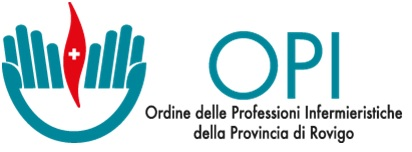 Sesta Edizione del Premio OPI Rovigo“TESI INFERMIERISTICHE”DOMANDA DI PARTECIPAZIONEAll’Ordine delle Professioni Infermieristiche di RovigoViale Porta Adige, 56/B45100 RovigoIl/La Sottoscritt___________________________________________________________________________ nato/a il ___________________________ a ____________________ prov ___________________________residente a _________________________________________________________________ prov ________ in via___________________________________________________________________________________recapito telefonico ________________________________________________________________________indirizzo mail ___________________________________________________________________________DICHIARAdi essere iscritto/a all’Ordine delle Professioni Infermieristiche di Rovigo, con n° di iscrizione _______________________________o di aver presentato domanda di iscrizione o trasferimento all’OPI di Rovigo in data _______________________________________________di essere in possesso del seguente Titolo di Studio: Laurea in Infermieristica e di avere discusso la Tesi dal titolo _________________________________________________________________________________in data _________________________ presso l’Università di ______________________________________con votazione conseguita __________________________________________________________________di avere preso visione di tutte le informazioni e condizioni contenute nel Bando e di essere consapevole delle responsabilità penali cui può andare incontro nel caso di dichiarazioni mendaci e falsità negli atti, così come previsto dall’art. 76 del DPR del 28/12/2000.CHIEDEdi essere ammesso al Premio denominato “Tesi Infermieristiche”, Sesta edizione, destinato ai migliori Elaborati di Tesi presentati nella prima sessione di Laurea dell’anno accademico 2022/2023 e discussi presso l’Università ____________________________________ sede di __________________________________AUTORIZZAai sensi del D. Lgs 30/06/03 n° 196 l’OPI di Rovigo al trattamento di tutti i dati personali forniti con la presente istanza nell’ambito dell’attuazione per la quale la presente domanda viene resa. Pertanto:(___) accetta(___) non accetta quanto contenuto nel BandoLuogo e Data _______________________________ Firma ______________________________________Allega alla presenten° 1 copia digitale della TesiPresentazione utilizzata per la discussioneModulo di liberatoria per l’utilizzo dell’elaborato ai fini del presente Bando